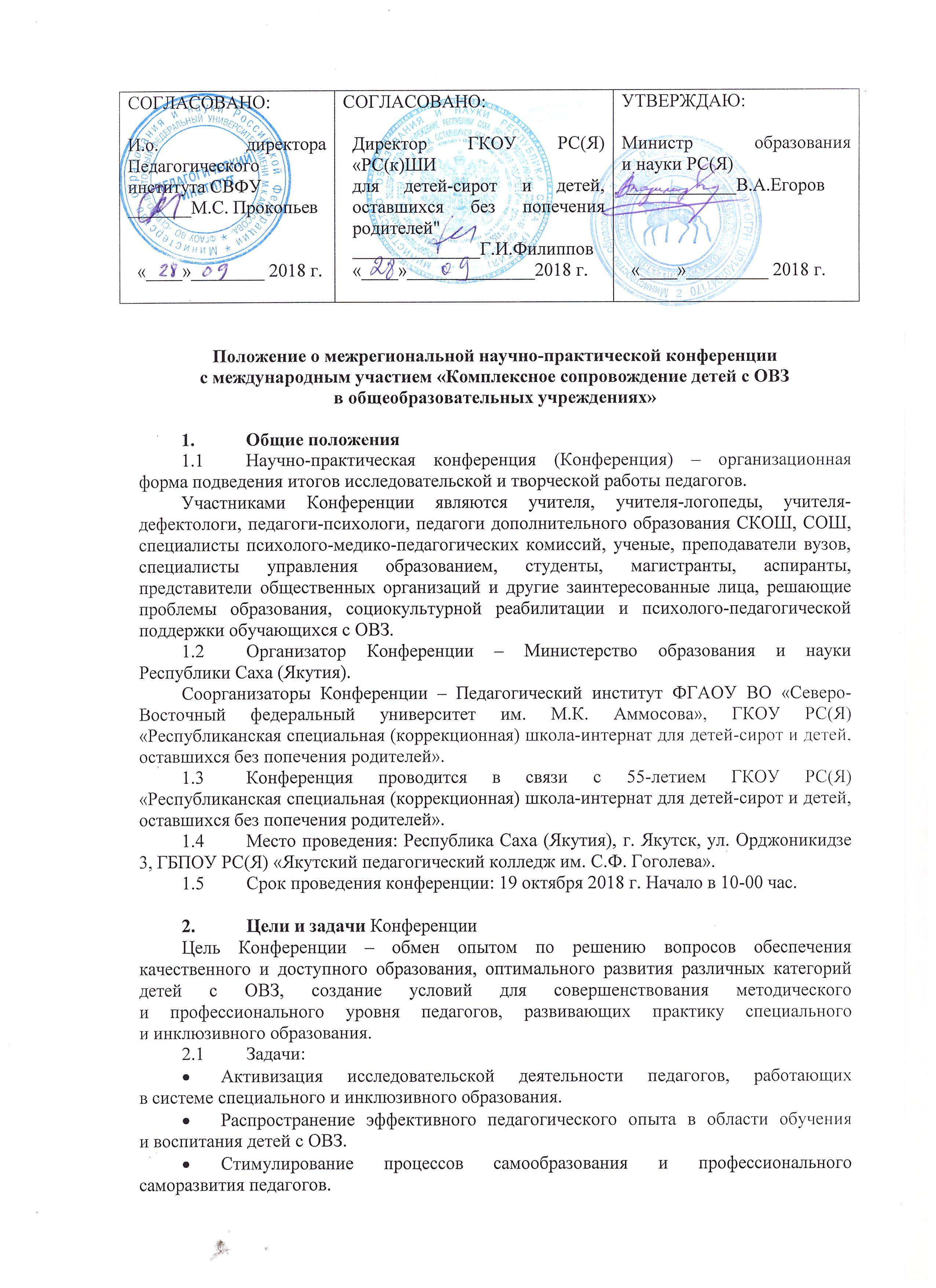 Пропаганда достижений современной педагогической науки в области комплексного сопровождения детей с ОВЗ в общеобразовательных учреждениях.Основные направления работы КонференцииСекция 1. Современные подходы к обучению в специальных (коррекционных) общеобразовательных учреждениях для детей с ОВЗ в условиях реализации ФГОС.Секция 2. Психолого-педагогическое сопровождение обучающихся с ОВЗ в системе специального и инклюзивного образования.Секция 3. Роль воспитательной работы в формировании компетенций обучающихся с ОВЗ. Организация деятельности3.1. Подготовку и проведение Конференции осуществляет Организационный комитет, сформированный из представителей Министерства образования и науки Республики Саха (Якутия), Педагогического института Северо-Восточного федерального университета имени М.К. Аммосова, Государственного казенного общеобразовательного учреждения Республики Саха (Якутия) «Республиканская специальная (коррекционная) школа-интернат для детей-сирот и детей, оставшихся без попечения родителей» и других заинтересованных лиц.Организационный комитет контролирует порядок проведения Конференции, обобщает и анализирует результаты, освещает итоги Конференции в СМИ.3.2. Для участия в Конференции необходимо представить в Оргкомитет в срок до 1 октября 2018 года следующие материалы: заявку на участие в Конференции (форма 1), регистрационную карту участника (форма 2), статью, оформленные в установленном порядке.На Конференции каждый участник может выступить с докладом только на одной из секций. Регламент выступления участников Конференции предусматривает доклад (продолжительность до 5 минут) и дискуссию (до 3 минут). Выступление сопровождается электронной презентацией, выполненной в программе Microsoft Office Power Point.Для организации экспертизы докладов Организационный комитет формирует Экспертный совет, в который включены специалисты Министерства образования и науки Республики Саха (Якутия), ГБУ ДО РС(Я) “Республиканский центр психолого-педагогического и социалльного сопровождения”, преподаватели Педагогического института СВФУ, педагоги ГКОУ РС(Я) «Республиканская специальная (коррекционная) школа-интернат для детей-сирот и детей, оставшихся без попечения родителей».  Представленные тезисы рассматриваются и оцениваются экспертными комиссиями по каждой секции.Адреса и телефоны: rskshi2@mail.ru, (4112)36-85-05, 89142289417Оргкомитет оставляет за собой право отклонить материалы, не соответствующие предъявляемым требованиям, поступившие после установленного срока, а также в случае возникновения сомнений в авторстве участника (до выяснения ситуации).3.3. В рамках Конференции проводится выставка учебно-методических разработок образовательных организаций. 3.4. По итогам Конференции планируется издание сборника материалов, в который войдут тезисы и статьи, оформленные в соответствии с требованиями настоящего Положения (приложение 1.3.). Представленные на Конференцию материалы не рецензируются.3.5. Организационный комитет Конференции оставляет за собой право   внесения изменений в данное Положение, в том числе в формировании секций по результатам анализа поступивших заявок на участие.Подведение итоговПо итогам Конференции присваиваются звания дипломантов I, II, III степеней по секциям, участникам вручаются сертификаты, принимаются рекомендации, издается сборник материалов.Общие рекомендацииПри оценке работ принимаются во внимание следующие критерии:- актуальность поставленной задачи;- исследовательский, проектный характер работы;- соблюдение требований к оформлению работы (введение, цель, постановка задачи, основное содержание, выводы, список литературы, приложение);- соответствие содержания заявленной теме, поставленной цели и задачам, структура работы;- практическое значение результатов работы, ее общественно-полезная направленность.Приложение 1  Оргкомитету межрегиональной научно-практической конференции с международным участиемЗаявка Просим включить в число участников межрегиональной республиканской научно-практической конференции «Комплексное сопровождение детей с ОВЗ                                         в общеобразовательных учреждениях» следующих работников нашей образовательной организации:Регистрационные карты участников прилагаются в __ л.       ________________	                 _____________/ ______________________Должность                                 подпись          Ф.И.О. руководителя ООм.п.Приложение 2Регистрационная карта участникаПриложение 3Требования к содержанию и оформлению статейДля подготовки статьи должен использоваться текстовый редактор Microsoft Word и шрифт Times New Roman. Объем не должен превышать 3 страниц.Материал статьи должен быть изложен в следующей последовательности:Заголовок (название статьи)Заголовок должен быть набран прописными буквами полужирным шрифтом (размер шрифта – 12 пт) и выравнивается по центру. Обратите внимание, что в конце заголовка точка не ставится!Фамилии и инициалы авторовФ.И.О. авторов должны быть набраны строчными буквами. В том случае, когда                  у статьи более одного автора, то Ф.И.О. авторов записываются подряд через запятую. Сокращения не допускаются.Размер шрифта – 12 пт, выравнивание текста по правому краю.Название организацииНазвание организации должно быть набрано строчными буквами.Шрифт – обычный, размер шрифта – 12 пт, выравнивание текста по правому краю. Сокращения не допускаются.Название района/улуса, населенного пунктаНазвание улуса должно быть набрано прописными буквами. Сокращения                          не допускаются.Шрифт – обычный, размер шрифта – 12 пт, выравнивание текста по правому краю.Текст статьиРазмер шрифта – 12 пт, междустрочный интервал – одинарный, красная строка – 1 см.Форматирование выравниванием по ширине.Рекомендованная структура статьи:Введение: введение в проблематику и мотивация, цель, гипотезы или вопросы, которые будут освещаться в статье.Основная часть: обзор литературы (анализ исследований по обозначенной проблеме); авторский подход к изучаемому вопросу, методология.Выводы: результаты, интерпретация результатов, заключение, ограничения                       в применительности результатов и предложения для будущих исследований по тематике.ТаблицыТаблицы в тексте должны быть выполнены в редакторе MicrosoftWord                              (не отсканированные и не в виде рисунка). Таблицы должны располагаться в пределах рабочего поля. Форматирование номера таблицы и ее названия: шрифт обычный, размер 11 пт, выравнивание по центру. Обратите внимание, что в конце названия таблицы точка не ставится! Содержимое таблицы – шрифт обычный, размер 11 пт, интервал – одинарный. ИллюстрацииРисунки размещаются в рамках рабочего поля. Допускается использование рисунков в форматах JPEG и GIF. Рисунки должны допускать перемещение в тексте и возможность изменения размеров. Используемое в тексте сканированное изображение должно иметь разрешение не менее 300 точек на дюйм.Подпись под рисунком. Форматирование названия и номера рисунка – шрифт обычный, размер - 11 пт, выравнивание по центру, интервал – одинарный. Обратите внимание, что в конце названия рисунка точка не ставится!Нумерация страниц и колонтитулыНе используйте колонтитулы. Нумерация страниц производится внизу справа, начиная с 1–ой страницы.СсылкиВ тексте ссылки на литературу и источники оформляются следующим образом: Текст статьи ...текст статьи ... [1, с. 256]. Текст статьи ... [2, с. 5] и т.п.Список литературыСписок литературы размещается в конце статьи. Размер шрифта 12 пт., форматирование выравниванием по ширине страницы.[1] Фамилия и инициалы автора/авторов (выделяется курсивом), название, выходные данные, включая название издательства и т.д.Пример оформленияИнфографика в преподавании школьных предметов в специальной (коррекционной) школеПетров Петр ПетровичНазвание организацииг. ЯкутскПринцип наглядности обучения является одним из важнейших в коррекционной школе. Абстрактное мышление умственно отсталого ребенка слабо развито, как следствие, ему необходимо связывать полученные в звуковой форме знания                                 с представлением о реальной жизни в образной форме. Чувственные образы способствуют усвоению понятий, знаний, правил, теории. Одним из главных условий обучения детей                 с умственной отсталостью (интеллектуальными нарушениями) является именно опора                   на чувственное познание детей. Важнейшей стороной организации чувственного познания и является наглядность обучения [3, с. 101].Список литературы1.        Артемов В.А. Психология наглядности при обучении. - М.: Просвещение, 1998. - 299 с.
     2.        Лубовский В.И. Специальная психология. – М.: Академия, 2007. - 301 с.
БЛАНК ОРГАНИЗАЦИИ№Ф.И.О. полностьюДолжность,структурное подразделение, ученая степень/званиеНаименование секции12…Название направления (секции) конференцииНазвание статьи (доклада, проекта и т.п.)Ф.И.О. (полностью)1.2.Место работы1.3.Занимаемая должность1.4.Ученая степень, звание1.5.Телефон (личный)1.6.E-mail (личный)1.8.Используемые технические средства